                                                                   ПРОЄКТ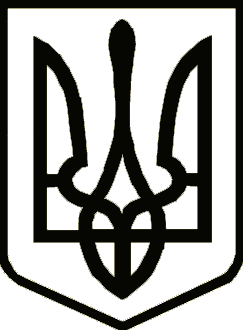 УкраїнаНІЖИНСЬКА РАЙОННА РАДА ЧЕРНІГІВСЬКОЇ ОБЛАСТІРІШЕННЯ(четверта сесія восьмого скликання)26 лютого 2021 рокум.НіжинПро порушення клопотання про безоплатну передачу в комунальну власність Носівської територіальної громади із спільної власності територіальних громад сіл, міст, селища Носівського району майнового комплексупо вул. Центральна,13, в м. НосівкаВідповідно до статті 26 Закону України «Про місцеве самоврядування в Україні», Закону  України «Про передачу об’єктів права державної та комунальної власності», районна рада вирішила:1. Порушити клопотання перед Носівською територіальною громадою  про безоплатну передачу в комунальну власність Носівської територіальної громади із спільної власності територіальних громад сіл, міст, селища Носівського району майнового комплексу, розташованого за адресою: м. Носівка, вул. Центральна,13.2. Контроль за виконанням рішення покласти на постійну комісію районної ради з питань управління та розпорядження об’єктами комунальної власності.Голова районної ради 			Анатолій КРАСНОСІЛЬСЬКИЙДодаток 1Перелікосновних засобів, кредиторської заборгованості та штатних одиницьпо закладах культури (сільські бібліотеки-філіали), які передаються у комунальну власність Талалаївської сільської радиВсього:основні засоби – 161559,00 грнкредиторська заборгованість – 4548,12 грнштатні одиниці – 2,75 шт. од.Начальник відділу культури,сім’ї, молоді та спорту Ніжинської районної державної адміністрації 				Андрій ШТАЙНЕККЕРДодаток 2Перелікосновних засобів, кредиторської заборгованості та штатних одиницьпо КЗ «Ніжинський районний будинок культури», який передається у комунальну власність Талалаївської сільської радиВсього:основні засоби – 1504126,00 грнкредиторська заборгованість – 126947,65 грнштатні одиниці – 12,5 шт. од.Начальник відділу культури,сім’ї, молоді та спорту Ніжинської районної державної адміністрації 				Андрій ШТАЙНЕККЕРНайменуванняСума (кількість),грн (шт. од.)Талалаївська сільська бібліотека-філіал                                       Талалаївська сільська бібліотека-філіал                                       Основні засоби:Рахунок 111242246,0Рахунок 11134950,0Штатні одиниці:Зав.бібліотекою Матюшенко Валентина Василівна1,0Великодорізька сільська бібліотека-філіал                                       Великодорізька сільська бібліотека-філіал                                       Основні засоби:Рахунок 111226932,0Рахунок 11133594,0Штатні одиниці:Бібліотекар Коваль Ольга Петрівна0,5Безуглівська сільська бібліотека-філіал                                       Безуглівська сільська бібліотека-філіал                                       Основні засоби:Рахунок 111222408,0Рахунок 11131410,0Рахунок 111129,0Штатні одиниці:Бібліотекар Демченко Тетяна Миколаївна0,5Кредиторська заборгованість:КЕКВ 21111623,85КЕКВ 21201114,02Ніжинська сільська бібліотека-філіал                                       Ніжинська сільська бібліотека-філіал                                       Основні засоби:Рахунок 111213664,0Рахунок 11131197,0Кропивнянська сільська бібліотека-філіал                                       Кропивнянська сільська бібліотека-філіал                                       Основні засоби:Рахунок 111227339,0Рахунок 11133762,0Кредиторська заборгованість:Кредиторська заборгованість:КЕКВ 2111493,45КЕКВ 2120225,72Штатні одиниці:Бібліотекар Минка Валентина Іванівна0,5Курилівська сільська бібліотека-філіал                                       Курилівська сільська бібліотека-філіал                                       Основні засоби:Рахунок 111213227,0Рахунок 1113830,0Кредиторська заборгованість:Кредиторська заборгованість:КЕКВ 2111641,25КЕКВ 2120449,83Штатні одиниці:Бібліотекар Андрусенко Вікторія Михайлівна0,25НайменуванняСума (кількість),грн (шт.од.)Основні засоби:Основні засоби:Рахунок 1013658153,0Рахунок1014339771,0Рахунок101539691,0Рахунок1018312029,0Рахунок11111145,0Рахунок1113153337,0Кредиторська заборгованість:Кредиторська заборгованість:КЕКВ211159019,62КЕКВ212013505,71КЕКВ22402062,66КЕКВ227452359,66Штатні одиниці:директор Мунтянова Світлана Юріївна1,0художній керівник Мунтянов Володимир Федорович 1,0керівник дитячого хореографічного колективу «Полісяночка» Михальська Марія Олександрівна1,0керівник народного ансамблю троїстих музик «Перець» Петрик Ярослав Іванович1,0керівник народного аматорського молодіжного колективу «Калинонька з перцем» Пархоменко Максим Володимирович 0,75методист вокально-хорового жанру Кокотюха Людмила Олександрівна 0,25методист з питань релігії та національних меншин Хребто Ніна Володимирівна1,0методист вокально-хорового жанру Тонкошкурий Богдан Іванович 0,5методист по роботі з дітьми Шевченко Ірина Сергіївна0,5методист музичного жанру Раструба Анатолій Іванович0,5акомпаніатор Жарінов Євген Станіславович 0,5концертмейстер Вертюк Максим Сергійович 0,5прибиральниця Петриченко Ніна Павлівна 1,0охоронець Войтенко Олександр Миколайович 0,75охоронець Рожко Володимир Олексійович0,75оператор газової котельні Петриченко Віталій Григорович 0,75оператор газової котельні Кобзар Олександр Миколайович0,75